                             Интегрированный урок (литература и история)       Н.А.Некрасов «Русские женщины».Подвиг во имя  долга и любви Цели:обучающая – раскрыть основные некрасовские представления о духовном подвиге   жён декабристов во имя любви;показать истоки и глубину  подвига женщин, ставших героинями поэмы Н.А.Некрасова; выработать умение работать с публицистической и справочной литературой, ресурсами Интернета;развивающая – развитие логических мыслительных операций (сравнение, обобщение)внимание к слову, выделение главного, обогащение  речи.воспитывающая – способствовать воспитанию эмоционально чутких людей, способных судить о прекрасном в жизни и в искусстве, давать ему правильную оценку.Планируемые результаты обучения:Предметные: познакомятся с поэмой Н. А. Некрасова, историческими событиями, описанными в литературном тексте.Метапредметные познавательные: ориентироваться в справочной литературе; отвечать на вопросы учителя; сравнивать и делать выводы; находить нужную информацию в учебнике, различных справочниках, ресурсах Интернета; систематизировать материал;регулятивные: овладевать способностями понимать учебные задачи урока, оценивать свои достижения, самостоятельно организовывать собственную деятельность; коммуникативные: владеть умениями произносить монолог, вести диалог, работать индивидуально и участвовать в работе группы; использовать речевые средства в соответствии с задачей коммуникации; высказывать и аргументировать свою точку зрения на обсуждаемую проблему.Личностные: анализировать и характеризовать эмоциональные состояния и чувства окружающих; строить свои взаимоотношения с их учетом; проявлять познавательный интерес к изучению предмета, уважительное отношение к русской литературе.Оборудование и материалы:Компьютер, мультимедийный проектор, экран, портрет Н.А.Некрасова, иллюстрационный материал, учебник литературы  В.Я Коровиной для 7 класса, презентация.Тип урока: интегрированный  урок «открытия» новых знаний, построенный по технологии «Развитие критического мышления».Ход урока1. Организационный момент 2. Стадия вызова.1) Определение темы и цели урока - Сегодня  у нас необычный урок. Мы с вами совершим небольшой экскурс в историю и узнаем об одной из самых ярких страниц Российской империи, но вместе с тем и трагической, которая нашла свое отражение и в литературе.А вот, о чем сегодня пойдет речь на уроке, вы мне скажете сами, разгадав  кроссенс.Слайд 1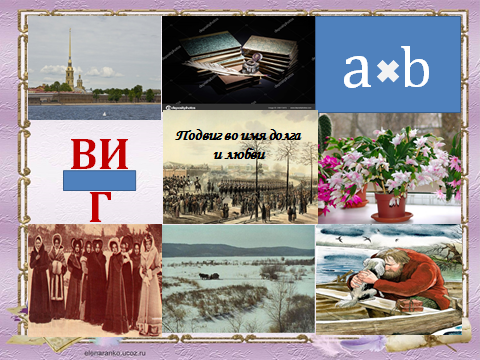 - Расшифруем первую картинку Что на ней изображено?   ( Санкт –Петербург)- Что изображено на второй  картинке?-Посмотрите на третью картинку. (математическая формула . По этой формуле вычисляемплощадь)-А на четвертой картинке? ( цветок Декабрист)- Рассмотрите 5 картинку ( Герасим и Муму). Какие ассоциации у вас возникли?-Попробуйте угадать , что спрятано в этой картинке? ( Зимняя  заснеженная дорога, Север, Сибирь)-Если кто-то еще не догадался, о чем идет речь, то  в предпоследней картинке дана явная подсказка ( Женщины)-Ну и последняя картинка. Вам нужно разгадать ребус.(Подвиг)- Я думаю, вы все догадались, какое слово спрятано в центре кроссенса? ( Декабристкое восстание) Вылет картинки-Как связано это историческое событие с литературой? ( Многие поэты и писатели обращались к данной теме, в том числе и Н.А.Некрасов в поэме «Русские женщины»- Найдите ключевое слово в кроссенсе ( Подвиг). - Назовите тему урока ( Подвиг декабристов и русских женщин.)- Ну, а если быть более точным, то тема урока звучит так: «Подвиг во имя долга и любви» Вылет темы2) Постановка проблемы- Какие ассоциации у вас возникают со словом «подвиг»? Есть ли место подвигу в наши дни? ( пожарные, полицейские, дети)- Дайте определение слову «подвиг» (доблестное, важное для многих людей действие; героический поступок, совершенный в трудных условиях)- Что вы знаете о декабристах? (Это участники восстания против царя )- И все-таки, Что заставило их выйти на Сенатскую площадь? Против чего они протестовали ? - Слово предоставляется историкам. Звучит музыка (Финал)Выступление учащихся  (предварительная подготовка)Слайд 2 1.   В ноябре 1825 года во время поездки на юг России в Таганрог  скончался император Александр I. Детей у него не было, и наследовать престол должен был брат Александра – Константин. Но он ещё при жизни Александра отрёкся от престола в пользу младшего брата Николая.  Слайд 3 2. 14 декабря 1825 года несколько воинских частей вышли на Сенатскую площадь, отказавшись подчиниться новому царю. Во главе их стояли молодые офицеры-дворяне. Этих людей позже стали называть декабристами.Слайд 4 3. Декабристы хотели до принятия присяги сенаторами и членами Государственного совета заставить их подписать «Манифест», в котором предлагали отменить крепостное право, провозгласить свободу слова, вероисповеданий,  равенство всех сословий перед законом, уменьшение срока солдатской службы. Слайд 5 4.  Николай I присылал «для увещевания» генералов, митрополитов, несколько раз конница атаковала полки восставших. К вечеру царь отдал приказ расстрелять восставших. Восстание в Петербурге было подавлено  через несколько часов. Началось расследование.Слайд 6 5. К следствию было привлечено 570 человек, более ста были осуждены на каторгу и поселение в Сибирь, офицеры разжалованы в рядовые и высланы в разные губернии под надзор полиции. Заключенных лишали дворянства, званий и почестей.  Солдат  направили на Кавказ в действующую армию. Слайд 7 Пять декабристов – поэт Константин Федорович Рылеев, Павел Иванович Пестель, Сергей Иванович Муравьёв-Апостол, Михаил Павлович Бестужев-Рюмин и Петр Григорьевич Каховский – были повешены в Петропавловской крепости.  Итак, Николай I удивил Европу своим «милосердием».  Просмотр фрагмента телефильма Владимира Мотыля «Звезда пленительного счастья» (Казнь декабристов)-Герои они или политические преступники – это вам предстоит выяснять на уроках истории в 8 классе. Сегодня мы попытаемся рассмотреть одну из сторон этой медали.- Во имя чего совершили подвиг декабристы?(Это был подвиг, во имя Родины; бескорыстное стремление помочь русскому народу. Это был подвиг во имя долга.) - Но сегодня мы поговорим не о тех, кто вышел на Сенатскую площадь и кто по большой Владимирской дороге шел, закованный в цепи под конвоем солдат, а о тех прекрасных женщинах, которые бросили все: блеск столицы, роскошь, свои успехи в свете и последовали за мужьями на каторгу. Некрасов назвал их декабристками. - Слово предоставляется исследователям.Выступление учащихся  (предварительная подготовка)В июле 1826 года началась отправка в Сибирь осужденных. Вслед за «государственными преступниками» отправились их жены. 11 женщин – 9 жен и 2 невесты, сознательно и бесповоротно порвали с прошлым, отказавлись от прежнего образа жизни, отправились за своими мужьями в Сибирь. Они совершили подвиг любви бескорыстнойФотогалерея «Жёны декабристов» Звучит музыка Исаака Шварца (увертюра)Слайд 8 Екатерина Трубецкая первой поехала за мужем в Сибирь. Княгиня Екатерина Ивановна Трубецкая, урождённая графиня Лаваль. В Париже в 1819 году Екатерина Лаваль познакомилась с князем Сергеем Петровичем Трубецким, вышла за него замуж. Он был на десять лет её старше и считался завидным женихом: знатен, богат, умён, образован, прошёл войну с Наполеоном и дослужился до полковника. Она так сильно любила мужа, что добровольно пошла в изгнание, отказавшись от гражданских прав и дворянских привилегий. Обратно она уже не вернулась. Рядом с мужем, на каторге и в ссылке, прожила она всю оставшуюся жизнь.Слайд 9 А вот перед вами портрет Марии Николаевны Волконской с ребенком на руках.  Правнучка М.В.Ломоносова, дочь героя Отечественной войны 1812года генерала Н.Н.Раевского .Вышла замуж за героя Отечественной войны генерала Сергея Волконского, который был старше её на 18 лет.Слайд 10 Муравьева Александра Григорьевна. Дочь графа Г.И.Чернышева. Именно с нею А.С.Пушкин направил два послания   в  Сибирь Слайд 11-18 -И вслед за ними одна за другой по сибирскому тракту направились жены декабристов. Слайд 11 . Елизавета Петровна Нарышкина, Слайд 12. Александра Васильевна Ентальцева, Слайд 13. Наталья Дмитриевна Фонвизина, Слайд 14. Александра Ивановна Давыдова, Слайд 15. Прасковья Егоровна Анненкова (Полина Гебль), Слайд 16. Анна Васильевна Розен, Слайд 17. Мария Казимировна Юшневская,Слайд 18. Камилла Петровна Ивашева.- “...Опять бесконечная дорога, та страшная, которую народ прозвал проторенной цепями, и по ней под холодной лунной, в мерзлой кибитке, спешит к своему изгнаннику-мужу русская женщина, от роскоши и неги в холод и проклятие”, - так о поэме Н.А.Некрасова, которую мы будем рассматривать сегодня, писал поэт начала 20 века К.Д.Бальмонт в своей статье “Горные вершины” (1904г.).- Сегодня вместе с княгиней Трубецкой – героиней поэмы - мы отправляемся в дорогу.Слово предоставляется географам. Звучит музыка Исаака Шварца (финал)Выступление учащихся  (предварительная подготовка)Слайд 19 Путь был очень трудный. Железных дорог не было вовсе. Метели, снегопады, сильные морозы осложняли путь. По современным автодорогам от Москвы до Иркутска более 5039 км, до Читы – 6152 км, от Читы до Нерчинска около 400 км. Т.е. женам декабристов предстояло преодолеть около 7000 км. Географические пункты, через которые пролегал путь княгини Трубецкой в Сибирь. Петербург - ___________ - Енисей - __________________- Нерчинск. Москва -Красноярск. От быстрой езды в 100 верстах от Красноярска сломалась карета, и княгиня, не раздумывая, пересаживается на перекладную телегу - только бы не застрять в дороге. В Иркутске губернатор пытается ее вернуть ее обратно. В Нерчинске - встреча с Трубецким, Благодатный рудник. Два месяца она добиралась до Иркутска, проехав 6 тыс. верст по бездорожью и холоду. Это подвиг!3.  Стадия осмысления. Работа с текстом 1) Анализ отрывка (групповая работа) Слайд 20-Дома, ребята вы внимательно читали 2-ую часть поэмы. О чём эта часть?( встреча губернатора Иркутска с княгиней).-В чём особенность этой части? (Вторая часть поэмы построена в форме диалога.)- Но перед нами  не просто разговор двух действующих лиц. Это спор, это противостояние, это борьба. В любой борьбе побеждает сильнейший, в споре — тот, чьи доводы убедительнее. Слайд 20 Ваша задача:проследите по тексту, какие доводы против продолжения пути излагает губернатор княгине. Над этой задачей будет работать группа мальчиковЗадача второй группы девочек проследить по тексту, как укрепляется мужество княгини Трубецкой, как крепнет в её душе порыв к свершению героического деяния (продолжению пути в Иркутск, вслед за мужем).1 группа (Мальчики) - наращивание психологического давления с целью заставить вернуться Трубецкую домой.Дорога наша так дурна,Вам нужно отдохнуть… -напоминание о том, какой властью « в здешней стороне» он обладает. Покуда я не прикажу,Его не подадут… Княгиня ! здесь я- царь!-наличие бумагиС последней почтой присланаБумага…-предсказание будущего Но хорошо ль известно вам,Что ожидает вас?-невозможность вернуться к прежней жизни, возможные угрызения совести мужа, ставшего   виновником её горькой судьбы. … с вами не знавать Ему счастливых грёз…-напоминание о славе и знатности рода. Когда б не доблестная кровьТекла в вас – я б молчал.- обращение к женской гордости. И что ж?... бежите вы за ним , Как жалкая раба. - угроза добираться до Нерчинска «этапом»Вас по этапу поведутС конвоем…2 группа  (  Девочки)-княгиня наивно полагает, что губернатор, как друг её отца, ускорит встречу с мужем Так прикажите ж! Я прошу…-княгиня выдерживает напоминание о горе отца. Но долг другой…меня зовёт…-она морально готова к жизни на каторге.Ужасно будет , знаю я… Живут же люди в том краю,Привыкну я…-княгиня бесстрашна Пусть смерть мне суждена Мне нечего жалеть!...-тверда и мужественна Всем вашим пыткам не извлечьСлезы из глаз моих!-на разрыв с прежней жизнью решается осознанно, разделяя убеждения мужа.Там места нет, там друга нет Тому, кто раз прозрел!-высота гражданских чувств княгини Трубецкой.Но знаю: к родине любовь Соперница моя…-готовность к героическому поступку: Велите ж партию сбирать Иду, мне всё равно…2) Составление кластера на доске. Представители  от каждой группы поочереди выходят к доске и крепят свои листочки, на которых написаны маркером доводы.  Устно обучающиеся должны каждый довод подкрепить примером из текста.                     Доводы генерала                                                     Доводы княгини           Трудная дорога                                                       Готовность ехать сей же час            Напоминание о своей власти                               Княгиня  полагает, что                                                                                                                                                                                                                   генерал ускорит встречу с мужем                                                                                                                                               Напоминание об отце                                             Выдерживает напоминание                                                                                              об отце           Тяжёлые условия жизни                                        Морально готова к жизни             в Сибири                                                                 на каторге           Возможные угрызения                                           Тверда и мужественна в            совести мужа                                                           принятом решении           Напоминание о знатности                                     На разрыв с прежней жизнью                                                                                                              и славе рода                                                                 решается осознанно           Обращение к женской                                            Высокие гражданские чувства            гордости          Подписание бумаги о                                              Готовность отречься от всех               лишении всех прав                                                   прав                                                     Угроза добираться до                                              Готовность к героическому            Нерчинска этапом                                                   поступку 3)  Фронтальный опрос- Каков финал этой части поэмы?  (Иркутский  губернатор И.Б. Цейдлер не смог запугать хрупкую, но  несгибаемую женщину. Губернатор осознает моральное превосходство княгини и обещает в три дня довезти ее на место, даже если за это его снимут с должности)- Что заставило княгину следовать за мужем, отказываясь от светской благополучной жизни? (Заставляет отказаться та бескорыстная любовь к мужу,. И, конечно, долг. Как она могла бросить мужа в такие трудные минуты. Недаром она восклицает:Нет! Я не жалкая рыба!
Я женщина, жена!
Пускай горька моя судьба –
Я буду ей верна.4. Рефлексия.1) Составление кругов Эйлера- Наш урок мы начали с подвига гражданского, а закончили подвигом духовным. - Что, по вашему,  подразумевает подвиг гражданский и подвиг духовный?(Подвиг гражданский подразумевает самопожертвование, достоинство, честь, долг. Подвиг духовный – милосердие, сострадание, бескорыстие, верность. Это составляющие двух подвигов. А движущей силой  является…. любовь. В первом случае – любовь к Отечеству, во втором - к близкому человеку.)На доске своеобразная схема, составленная из слов:              САМОПОЖЕРТВОВАНИЕ                                 МИЛОСЕРДИЕ      ДОСТОИНСТВО                                                    СОСТРАДАНИЕ     ЧЕСТЬ                                        ЛЮБОВЬ            БЕСКОРЫСТИЕ                   ДОЛГ                                                                          ВЕРНОСТЬ-Немногие декабристы дожили до амнистии, пришедшей в 1856 году, после 30 – летней  ссылки. Из 11 женщин, последовавших за мужьями в Сибирь, трое остались здесь навечно: Александрина Муравьева, Камилла Ивашева, Екатерина Трубецкая.-   Прошло более 150 лет с тех пор, как люди узнали об этих удивительных женщинах. Поэты, писатели, художники посвящали им свои произведения.Но и сейчас их  подвиг не забыт. Об этом свидетельствует открытие17 марта 2008 года в Галерее искусств скульптурной композиции «Жены декабристов. Врата судьбы», посвященной Году семьи в России. Основу    бронзовая скульптурной композиции «Жены декабристов. Врата Судьбы», составляют 11 фигур жен декабристов. Они стоят у тюремных ворот, на которых выбиты строчки из стихотворения Пушкина – «Во глубине сибирских руд храните гордое терпенье...».2) Домашнее задание. Написать мини-сочинение на одну из тем: 1.«Способна ли современная женщина поступить, как княгиня Трубецкая?» 2. «Можно ли назвать подвигом поступок Трубецкой? Ваше отношение к поступку героини?» Слайд 3 1.   В ноябре 1825 года во время поездки на юг России в Таганрог неожиданно скончался император Александр I. Детей у него не было, и наследовать престол должен был брат Александра – Константин. Но он ещё при жизни Александра отрёкся от престола в пользу младшего брата Николая. Слайд 4  2. 14 декабря 1825 года несколько воинских частей вышли на Сенатскую площадь, отказавшись подчиниться новому царю. Во главе их стояли молодые офицеры-дворяне, цвет  столичного высшего общества. Этих людей позднее стали называть декабристами.Слайд 5 3. Декабристы хотели до принятия присяги сенаторами и членами Государственного совета заставить их подписать «Манифест», в котором предлагали отменить крепостное право, провозгласить свободу слова, вероисповеданий, свободу занятий, передвижения, равенство всех сословий перед законом, уменьшение срока солдатской службы. Слайд 6 4.  Несколько раз Николай I присылал «для увещевания» генералов, митрополитов, несколько раз конница атаковала полки восставших. К вечеру царь отдал приказ расстрелять восставших. Восстание в Петербурге было подавлено  через несколько часов. Началось расследование и  расправа над участниками.Слайд 7 5.  Царское правительство жестоко расправилось с декабристами. К следствию было привлечено 570 человек, более ста были осуждены на каторгу и поселение в Сибирь, многие офицеры разжалованы в рядовые и высланы в разные губернии под надзор полиции. Заключенных лишали дворянства, званий и почестей.   Солдат приказали прогнать сквозь строй и направили на Кавказ в действующую армию.Слайд 8 Пять декабристов – поэт Константин Федорович Рылеев, Павел Иванович Пестель, Сергей Иванович Муравьёв-Апостол, Михаил Павлович Бестужев-Рюмин и Петр Григорьевич Каховский – были повешены в Петропавловской крепости.  Итак, Николай I удивил Европу своим «милосердием». Княгиня Екатерина Ивановна Трубецкая, урождённая графиня Лаваль.Она   была обаятельная, веселая резвушка с прекрасным голосом. В Париже в 1819 году Екатерина Лаваль познакомилась с князем Сергеем Петровичем Трубецким, вышла за него замуж. ОН был на десять лет её старше и считался завидным женихом: знатен, богат, умён, образован, прошёл войну с Наполеоном и дослужился до полковника.     Она так сильно любила мужа, что добровольно пошла в изгнание, отказавшись от гражданских прав и дворянских привилегий. Обратно она уже не вернулась. Рядом с мужем, на каторге и в ссылке, прожила она всю оставшуюся жизнь.Слайд 10 А вот перед вами портрет Марии Николаевны Волконской с ребенком на руках. Вглядитесь в эти прекрасные черты.  Правнучка М.В.Ломоносова, дочь героя Отечественной войны 1812года генерала Н.Н.Раевского .Вышла замуж за героя Отечественной войны генерала Сергея Волконского, который был старше её на 18 лет.Слайд 11 Муравьева Александра Григорьевна.  Дочь графа Г.И.Чернышева. Именно с нею А.С.Пушкин направил два послания   в  Сибирь Слайд 12-18  -   И вслед за ними одна за другой по тому же бесконечному сибирскому тракту направились жены декабристов. Слайд 12 . Елизавета Петровна Нарышкина, Слайд 13. Александра Васильевна Ентальцева, Слайд 14. Наталья Дмитриевна Фонвизина,  Слайд 15. Александра Ивановна Давыдова, Слайд 16. Прасковья Егоровна Анненкова (Полина Гебль), Слайд 17. Анна Васильевна Розен, Слайд 18. Мария Казимировна Юшневская, Слайд 19. Камилла Петровна Ивашева.Путь был очень трудный. Железных дорог не было вовсе. Метели, снегопады, сильные морозы осложняли путь. По современным автодорогам от Москвы до Иркутска более 5039 км, до Читы – 6152 км, от Читы до Нерчинска около 400 км. Т.е. женам декабристов предстояло преодолеть около 7000 км.Географические пункты, через которые пролегал путь княгини Трубецкой в Сибирь. Петербург -  ___________ - Енисей - __________________- Нерчинск. Москва -Красноярск --. От быстрой езды в 100 верстах от Красноярска сломалась карета, и княгиня, не раздумывая, пересаживается на перекладную телегу - только бы не застрять в дороге.  - Иркутск - губернатор пытается ее вернуть ее обратно - Нерчинск - встреча с Трубецким, Благодатный рудникЕще вчера графиня Лаваль танцевала мазурку с Н I, а сегодня, на следующий день после отъезда мужа в Сибирь, добившись разрешения у царя, отправилась вслед за мужем.Два месяца она добиралась до Иркутска, проехав 6 тыс. верст по бездорожью и холоду.Это подвиг!